Základná škola s materskou školou, Lúka 135ŽIAKMeno a priezvisko: ............................................................................................................................................. OTECMeno a priezvisko: ............................................................................................................................................. Povolanie: .................................................................. Telefón: .................................................................... Zamestnávateľ: ..........................................................Bydlisko: ........................................................................	PSČ: .........................................................................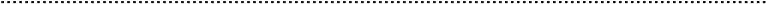 Ulica: ..........................................................................	Email: .......................................................................MATKAMeno a priezvisko: ............................................................................................................................................. Povolanie: .................................................................. Telefón: .................................................................... Zamestnávateľ: ..........................................................Bydlisko: ........................................................................	PSČ: .........................................................................Ulica: ..........................................................................	Email: .......................................................................Lúka, dňa: ..........................................	Podpis zákonného zástupcu:Dátum narodenia: ......................................................Štátne občianstvo, národnosť: ..................................Ulica: ..........................................................................Mesto: ........................................................................Miesto narodenia: .....................................................Rodné číslo: .............................................................PSČ: .........................................................................  Telefón domov: ........................................................Navštevoval MŠ:        ANO    -    NIEINÉ ÚDAJEzákonný zástupca:matka,iný